Applicant Information1)	Name  (Prof./Dr./ Ms./ Mr.)	: ……………………………………………………………………..2)	Date of Birth	:        …………………………………………………………………………….	Age as at 31st/December/2023    :         ……………………………………………………………3)	Present Institutional address and details: …………………………………………………………    ……………………………………………………………………………………………………………4)	Contact Information:	Tel: …………………	e-mail:	………………………………5)	Academic qualifications:		Undergraduate:	…………………………………………………………………………………		Postgraduate:…………………………………………………………………………………….6)	Field of specialization:………………………………………………………………………………7) Category Applied for:           Undergraduate :             Postgraduate   :            Open Category : Research Work InformationMain subject of the research project / dissertation/theses / research article: ………………………………………………………………………………………………………Title of the research project/ dissertation/ theses / research article / research article: ………………………………………………………………………………………………………………………………………………………………………………………………………………………………………………………………………………………………………………………Graduated Details: (Undergraduate or postgraduate category applicants’ only )Disclaimer and SignatureDeclaration by all authorsWe/ I agree to abide by the decision of the Institute of the Applied Statistics, Sri Lanka with regard to the application.All authors must place their signature/scan signature/digital signature in order to apply for the IASSL Best Research Awards-2023.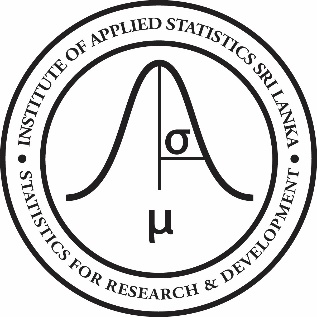 Institute of Applied Statistics Sri  Lanka (IASSL)(Incorporated by Parliament Act No. 38 of 2011)The Professional Centre,275/75, Prof. Stanley Wijesundera Mawatha, Colombo 07, Sri LankaApplication for the Best Research Awards-2023(Undergraduate/ Postgraduate/Open category)DegreeDepartment, Faculty / Institute and University Effective DateUndergraduatePostgraduateName (as in the abstract)IASSL Number(if any)Official AddressSignatureDate